О предоставлении Шутикову И.С., Демещику А.Н. разрешения на условноразрешенный вид использования земельногоучастка № 112 по улице Орловская«Амбулаторное ветеринарное обслуживание»Рассмотрев рекомендации комиссии по подготовке проекта Правил землепользования и застройки г. Зеленогорска от 03.06.2022, в соответствии со статьей 39 Градостроительного кодекса Российской Федерации, Административным регламентом предоставления муниципальной услуги «Предоставление разрешения на условно разрешенный вид земельного участка или объекта капитального строительства», утвержденным постановлением Администрации ЗАТО г. Зеленогорска от 15.10.2021 № 129-п, руководствуясь Уставом города Зеленогорска,1. Предоставить Шутикову Ивану Сергеевичу, Демещику Алексею Николаевичу разрешение на условно разрешенный вид использования земельного участка «Амбулаторное ветеринарное обслуживание» в отношении земельного участка, имеющего кадастровый номер 24:59:0406050:1, местоположение: Красноярский край, г. Зеленогорск, ул. Орловская, земельный участок N 112, расположенного в территориальной зоне застройки малоэтажными жилыми домами «Ж-1», ранее предоставленного для индивидуального жилищного строительства.2. Отделу архитектуры и градостроительства Администрации ЗАТО г. Зеленогорска в срок не более чем пять рабочих дней со дня принятия настоящего распоряжения обеспечить его направление в федеральный орган исполнительной власти, уполномоченный Правительством Российской Федерации на осуществление государственного кадастрового учета, государственной регистрации прав, ведение Единого государственного реестра недвижимости.3. Настоящее распоряжение вступает в силу в день, следующий за днем его опубликования в газете «Панорама», и подлежит размещению на официальном сайте Администрации ЗАТО г. Зеленогорск в информационно-телекоммуникационной сети «Интернет».Глава ЗАТО г. Зеленогорск                                                         М.В. Сперанский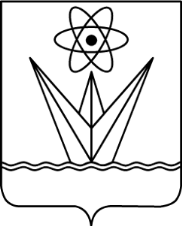 АДМИНИСТРАЦИЯЗАКРЫТОГО АДМИНИСТРАТИВНО – ТЕРРИТОРИАЛЬНОГО ОБРАЗОВАНИЯ ГОРОД ЗЕЛЕНОГОРСК КРАСНОЯРСКОГО КРАЯР А С П О Р Я Ж Е Н И ЕАДМИНИСТРАЦИЯЗАКРЫТОГО АДМИНИСТРАТИВНО – ТЕРРИТОРИАЛЬНОГО ОБРАЗОВАНИЯ ГОРОД ЗЕЛЕНОГОРСК КРАСНОЯРСКОГО КРАЯР А С П О Р Я Ж Е Н И ЕАДМИНИСТРАЦИЯЗАКРЫТОГО АДМИНИСТРАТИВНО – ТЕРРИТОРИАЛЬНОГО ОБРАЗОВАНИЯ ГОРОД ЗЕЛЕНОГОРСК КРАСНОЯРСКОГО КРАЯР А С П О Р Я Ж Е Н И ЕАДМИНИСТРАЦИЯЗАКРЫТОГО АДМИНИСТРАТИВНО – ТЕРРИТОРИАЛЬНОГО ОБРАЗОВАНИЯ ГОРОД ЗЕЛЕНОГОРСК КРАСНОЯРСКОГО КРАЯР А С П О Р Я Ж Е Н И ЕАДМИНИСТРАЦИЯЗАКРЫТОГО АДМИНИСТРАТИВНО – ТЕРРИТОРИАЛЬНОГО ОБРАЗОВАНИЯ ГОРОД ЗЕЛЕНОГОРСК КРАСНОЯРСКОГО КРАЯР А С П О Р Я Ж Е Н И Е15.06.2022          г. Зеленогорск          г. Зеленогорск№1085-р